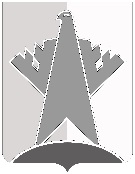 ПРЕДСЕДАТЕЛЬ ДУМЫ СУРГУТСКОГО РАЙОНАХанты-Мансийского автономного округа - ЮгрыПОСТАНОВЛЕНИЕ«25» мая 2021 года		                                                                                                       № 85        г. Сургут 	В соответствии с решениями Думы Сургутского района от 18 декабря 2020 года № 1032 «О плане работы Думы Сургутского района на I полугодие 2021 года», от 27 февраля 2014 года № 485 «Об утверждении Положения 
о порядке внесения проектов решений Думы Сургутского района, перечне 
и формах, прилагаемых к ним документов»: 1. Провести 18 июня 2021 года очередное тридцать восьмое заседание Думы Сургутского района в 1100 часов, совместные заседания депутатских комиссий 16 июня 2021 года в 1100 часов. Место проведения заседаний: 
г. Сургут, ул. Энгельса, д. 10, каб. 219.2. Включить в проект повестки дня заседания Думы Сургутского района следующие вопросы:  2.1. О проекте решения Думы Сургутского района «О внесении изменения в решение Думы Сургутского района от 24 мая 2016 года № 927 «Об утверждении перечня показателей оценки деятельности главы Сургутского района и администрации Сургутского района».Докладчик: Нигматуллин Максим Эдуардович – заместитель главы Сургутского района.2.2. О проекте решения Думы Сургутского района «О внесении изменений в решение Думы Сургутского района от 28 ноября 2013 года № 425 «Об утверждении Положения о департаменте финансов администрации Сургутского района».Докладчик: Нигматуллин Максим Эдуардович – заместитель главы Сургутского района.Докладчик: Маркова Юлия Витальевна – заместитель главы Сургутского района.2.4. О проекте решения Думы Сургутского района «О внесении изменений в решение Думы Сургутского района от 23 сентября 2015 года № 747-нпа «О Порядке установления цены земельных участков, находящихся в муниципальной собственности Сургутского района, при заключении договора купли-продажи земельного участка без проведения торгов». Докладчик: Маркова Юлия Витальевна – заместитель главы Сургутского района.2.5. О проекте решения Думы Сургутского района «О внесении изменений в решение Думы Сургутского района от 18 декабря 2020 года № 1030                                       «Об утверждении прогнозного плана (программы) приватизации имущества муниципального образования Сургутский район на 2021 год и плановый период 2022 – 2023 годов». Докладчик: Маркова Юлия Витальевна – заместитель главы Сургутского района.2.6. О проекте решения Думы Сургутского района «О внесении изменений в решение Думы Сургутского района от 23 сентября 2015 года № 752                                      «Об утверждении Положения о департаменте управления муниципальным имуществом и жилищной политики администрации Сургутского района».  Докладчик: Маркова Юлия Витальевна – заместитель главы Сургутского района.2.7. О проекте решения Думы Сургутского района «Об утверждении Положения о порядке планирования приватизации и принятия решений об условиях приватизации имущества, находящегося в муниципальной собственности Сургутского района».Докладчик: Маркова Юлия Витальевна – заместитель главы Сургутского района.2.8. О проекте решения Думы Сургутского района «Об условиях приватизации муниципального имущества Сургутского района».Докладчик: Маркова Юлия Витальевна – заместитель главы Сургутского района.2.9. О проекте решения Думы Сургутского района «О назначении публичных слушаний».Докладчик: Марценковский Руслан Фёдорович – заместитель главы Сургутского района.2.10. О проекте решения Думы Сургутского района «О внесении изменений в решение Думы Сургутского района от 22 сентября 2014 года 
№ 581-нпа «Об утверждении Положения о порядке организации и проведения публичных слушаний в Сургутском районе».Докладчик: Марценковский Руслан Фёдорович – заместитель главы Сургутского района.2.11. О проекте решения Думы Сургутского района «О внесении изменений в решение Думы Сургутского района от 18 февраля 2016 года 
№ 835-нпа «О наградах и почетных званиях муниципального образования Сургутский район».Докладчик: Марценковский Руслан Фёдорович – заместитель главы Сургутского района.2.12. О проекте решения Думы Сургутского района «О внесении изменений в решение Думы Сургутского района от 09 сентября 2019 года 
№ 730-нпа «Об утверждении Положения о старостах сельских населенных пунктов, расположенных на межселенной территории муниципального образования Сургутский район».Докладчик: Марценковский Руслан Фёдорович – заместитель главы Сургутского района.2.13. О проекте решения Думы Сургутского района «О внесении изменений в решение Думы Сургутского района от 26 сентября 2011 года № 82 «О Контрольно-счётной палате Сургутского района».Докладчик: Петкова Светлана Александровна – председатель Контрольно-счётной палаты Сургутского района.2.14. О проекте решения Думы Сургутского района «О снятии с контроля решений Думы Сургутского района».Докладчик: Сименяк Анатолий Петрович – председатель Думы Сургутского района.2.15. О проекте решения Думы Сургутского района «О плане работы Думы Сургутского района на II полугодие 2021 года».Докладчик: Сименяк Анатолий Петрович – председатель Думы Сургутского района.3. Рекомендовать лицам, указанным в пункте 2 настоящего постановления, обеспечить представление в Думу Сургутского района соответствующих документов по вносимым вопросам (включая электронный вариант) с визами согласующих инстанций (с учётом согласования в Думе Сургутского района) 
не позднее 31 мая 2021 года.Председатель Думы Сургутского района                                                                               А.П. СименякО созыве очередного тридцать               восьмого заседания Думы Сургутского района2.3. О проекте решения Думы Сургутского района «О списании муниципального имущества».